Church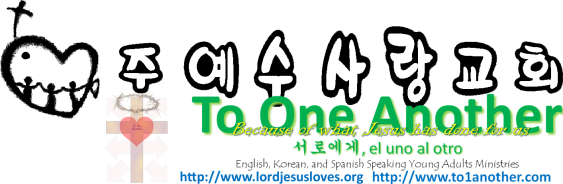 Pastor Yoo Nam KangEphesians 1:23October 14, 2012Ephesians 1:23
And the church is his body; it is made full and complete by Christ, who fills all things everywhere with himself.1. The Head of ChurchJohn 3:3-5
3 Jesus replied, “I tell you the truth, unless you are born again, you cannot see the Kingdom of God.” 4 “What do you mean?” exclaimed Nicodemus. “How can an old man go back into his mother’s womb and be born again?” 5 Jesus replied, “I assure you, no one can enter the Kingdom of God without being born of water and the Spirit.John 3:12
But if you don’t believe me when I tell you about earthly things, how can you possibly believe if I tell you about heavenly things?Ephesians 1:22
God has put all things under the authority of Christ and has made him head over all things for the benefit of the church.Galatians 2:20
My old self has been crucified with Christ. It is no longer I who live, but Christ lives in me. So I live in this earthly body by trusting in the Son of God, who loved me and gave himself for me.1John 2:27
But you have received the Holy Spirit, and he lives within you, so you don’t need anyone to teach you what is true. For the Spirit teaches you everything you need to know, and what he teaches is true—it is not a lie. So just as he has taught you, remain in fellowship with Christ.2. Meaning of the Sanctuary1Kings 8:16-17
16 ‘From the day I brought my people Israel out of Egypt, I have never chosen a city among any of the tribes of Israel as the place where a Temple should be built to honor my name. But I have chosen David to be king over my people Israel.’” 17 Then Solomon said, “My father, David, wanted to build this Temple to honor the name of the Lord, the God of Israel.Deuteronomy 12:5
Rather, you must seek the Lord your God at the place of worship he himself will choose from among all the tribes—the place where his name will be honored.John 2:19-21
19 “All right,” Jesus replied. “Destroy this temple, and in three days I will raise it up.” 20 “What!” they exclaimed. “It has taken forty-six years to build this Temple, and you can rebuild it in three days?” 21 But when Jesus said “this temple,” he meant his own body.John 10:25-26
25 Jesus replied, “I have already told you, and you don’t believe me. The proof is the work I do in my Father’s name. 26 But you don’t believe me because you are not my sheep.John 8:28-29
28 So Jesus said, “When you have lifted up the Son of Man on the cross, then you will understand that I Am he. I do nothing on my own but say only what the Father taught me. 29 And the one who sent me is with me—he has not deserted me. For I always do what pleases him.”1Corinthians 3:16
Don’t you realize that all of you together are the temple of God and that the Spirit of God lives in you?Hebrews 3:1-6
1 And so, dear brothers and sisters who belong to God and are partners with those called to heaven, think carefully about this Jesus whom we declare to be God’s messenger and High Priest. 2 For he was faithful to God, who appointed him, just as Moses served faithfully when he was entrusted with God’s entire house. 3 But Jesus deserves far more glory than Moses, just as a person who builds a house deserves more praise than the house itself. 4 For every house has a builder, but the one who built everything is God. 5 Moses was certainly faithful in God’s house as a servant. His work was an illustration of the truths God would reveal later. 6 But Christ, as the Son, is in charge of God’s entire house. And we are God’s house, if we keep our courage and remain confident in our hope in Christ.1Corinthians 2:13-14
13 When we tell you these things, we do not use words that come from human wisdom. Instead, we speak words given to us by the Spirit, using the Spirit’s words to explain spiritual truths. 14 But people who aren’t spiritual can’t receive these truths from God’s Spirit. It all sounds foolish to them and they can’t understand it, for only those who are spiritual can understand what the Spirit means.John 10:27
My sheep listen to my voice; I know them, and they follow me.Matthew 16:18-19
18 Now I say to you that you are Peter (which means ‘rock’), and upon this rock I will build my church, and all the powers of hell will not conquer it. 19 And I will give you the keys of the Kingdom of Heaven. Whatever you forbid on earth will be forbidden in heaven, and whatever you permit on earth will be permitted in heaven.”Acts 20:28
“So guard yourselves and God’s people. Feed and shepherd God’s flock—his church, purchased with his own blood—over which the Holy Spirit has appointed you as elders.1Corinthians 6:19-20
19 Don’t you realize that your body is the temple of the Holy Spirit, who lives in you and was given to you by God? You do not belong to yourself, 20 for God bought you with a high price. So you must honor God with your body.3. Relationship between Jesus and You (His People)Ephesians 1:22-23
22 God has put all things under the authority of Christ and has made him head over all things for the benefit of the church. 23 And the church is his body; it is made full and complete by Christ, who fills all things everywhere with himself.Ephesians 4:4
For there is one body and one Spirit, just as you have been called to one glorious hope for the future.Ephesians 2:19-22
19 So now you Gentiles are no longer strangers and foreigners. You are citizens along with all of God’s holy people. You are members of God’s family. 20 Together, we are his house, built on the foundation of the apostles and the prophets. And the cornerstone is Christ Jesus himself. 21 We are carefully joined together in him, becoming a holy temple for the Lord. 22 Through him you Gentiles are also being made part of this dwelling where God lives by his Spirit.Colossians 1:18
Christ is also the head of the church, which is his body. He is the beginning, supreme over all who rise from the dead. So he is first in everything.Ephesians 4:15
Instead, we will speak the truth in love, growing in every way more and more like Christ, who is the head of his body, the church.Ephesians 5:30
And we are members of his body.1Corinthians 12:12
The human body has many parts, but the many parts make up one whole body. So it is with the body of Christ.1Corinthians 12:20-21
20 Yes, there are many parts, but only one body. 21 The eye can never say to the hand, “I don’t need you.” The head can’t say to the feet, “I don’t need you.”Ephesians 4:15-16
15 Instead, we will speak the truth in love, growing in every way more and more like Christ, who is the head of his body, the church. 16 He makes the whole body fit together perfectly. As each part does its own special work, it helps the other parts grow, so that the whole body is healthy and growing and full of love.1Corinthians 12:22-27
22 In fact, some parts of the body that seem weakest and least important are actually the most necessary. 23 And the parts we regard as less honorable are those we clothe with the greatest care. So we carefully protect those parts that should not be seen, 24 while the more honorable parts do not require this special care. So God has put the body together such that extra honor and care are given to those parts that have less dignity. 25 This makes for harmony among the members, so that all the members care for each other. 26 If one part suffers, all the parts suffer with it, and if one part is honored, all the parts are glad. 27 All of you together are Christ’s body, and each of you is a part of it.Matthew 12:46-50
46 As Jesus was speaking to the crowd, his mother and brothers stood outside, asking to speak to him. 47 Someone told Jesus, “Your mother and your brothers are outside, and they want to speak to you.” 48 Jesus asked, “Who is my mother? Who are my brothers?” 49 Then he pointed to his disciples and said, “Look, these are my mother and brothers. 50 Anyone who does the will of my Father in heaven is my brother and sister and mother!”Mark 10:29-30
29 “Yes,” Jesus replied, “and I assure you that everyone who has given up house or brothers or sisters or mother or father or children or property, for my sake and for the Good News, 30 will receive now in return a hundred times as many houses, brothers, sisters, mothers, children, and property—along with persecution. And in the world to come that person will have eternal life.1Corinthians 1:10-13
10 I appeal to you, dear brothers and sisters, by the authority of our Lord Jesus Christ, to live in harmony with each other. Let there be no divisions in the church. Rather, be of one mind, united in thought and purpose. 11 For some members of Chloe’s household have told me about your quarrels, my dear brothers and sisters. 12 Some of you are saying, “I am a follower of Paul.” Others are saying, “I follow Apollos,” or “I follow Peter,” or “I follow only Christ.” 13 Has Christ been divided into factions? Was I, Paul, crucified for you? Were any of you baptized in the name of Paul? Of course not!Matthew 16:23
Jesus turned to Peter and said, “Get away from me, Satan! You are a dangerous trap to me. You are seeing things merely from a human point of view, not from God’s.”1Corinthians 4:1-2
1 So look at Apollos and me as mere servants of Christ who have been put in charge of explaining God’s mysteries. 2 Now, a person who is put in charge as a manager must be faithful.Revelation 2:10
Don’t be afraid of what you are about to suffer. The devil will throw some of you into prison to test you. You will suffer for ten days. But if you remain faithful even when facing death, I will give you the crown of life.